Szentendrei Közös Önkormányzati Hivatal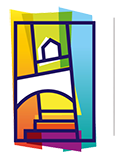 Hatósági Iroda2000 Szentendre, Városház tér 3.Tel: +36 26 300 407E-mail: ugyfelszolgalat@szentendre.hu
Tárgy: Hazai anyakönyvezésTisztelt Polgárok!A magyar állampolgárokat érintő, külföldön történt anyakönyvi eseményeket – születés, házasság, házasság felbontása, haláleset – Magyarországon is anyakönyvezni kell. Az alábbiakban a hazai anyakönyvezésre vonatkozó leggyakoribb kérdéseket gyűjtöttük össze. Milyen okiratokra van szükség magyar állampolgár külföldön történt születésének anyakönyvezéshez?gyermek születési anyakönyvi kivonata hiteles fordítással (OFFFI , vagy Konzuli fordítás) szülők házassági anyakönyvi kivonatagyermek személyi okmánya másolatban, amennyiben rendelkezik másik állampolgársággal.szülők személyi okmányainak másolataMagyarországon élő magyar állampolgár nyilvántartásba vételéhez, adatlap mindkét szülő és az ingatlan tulajdonosának aláírásával.amennyiben csak az egyik szülő a bejelentő, nyilatkozat illetve hozzájárulás a másik szülőtől a nyilvántartásba vételhez.amennyiben nem a szülők egyike a bejelentő, meghatalmazás, az ügyben eljáró részére a szülőktől.ha nem házasságban született a gyermek, apai elismerő nyilatkozat felvétele szükséges, mindkét szülő személyes jelenlétében.  Külföldi állampolgár esetében, ha nem érti és nem beszéli a magyar nyelvet tolmács szükséges.A szülők házasságkötése külföldön történt, elfogadható-e a külföldi házassági anyakönyvi kivonat a gyermek magyarországi anyakönyvezéséhez?A gyermek születésének anyakönyvezése előtt a szülők házasságkötését is anyakönyveztetni szükséges Magyarországon. A gyermek családi jogállása csak abban az esetben lesz rendezett, ha magyar okirattal igazolható, hogy házasságban született.Magyar állampolgár külföldön történt anyakönyvi eseményét köteles Magyarországon bejelenteni?A magyar állampolgár köteles kezdeményezni a külföldön történt házasságkötésének, bejegyzett élettársi kapcsolata létesítésének, gyermeke külföldön történt születésének, valamint a magyar állampolgárságú házastársa, bejegyzett élettársa, gyermeke és szülője külföldön történt halálának anyakönyvezését.  Milyen utónévvel anyakönyvezik a gyermeket Magyarországon, ha a külföldi okiratba a külföldi írásmóddal került be az utónév?Magyar állampolgár külföldön született gyermeke születésének anyakönyvezése során a gyermek utóneveként a külföldi okiratban szereplő utónevet kell bejegyezni. A magyar állampolgár a születésének hazai anyakönyvezése során kérheti utónévnek a külföldi anyakönyvi okiratban szereplő utónévnek megfelelő magyar utónévre történő átírását.Amennyiben további kérdése merül fel, kérjük keresse bizalommal a Hatósági iroda munkatársait ügyfélfogadási időben (Hétfő: 13-17; Szerda: 8-12, 13-16; Péntek: 8-12) a Szentendrei Közös Önkormányzati Hivatalban ( 2000 Szentendre, Városház tér 3.), vagy a fenti telefonszámon. Ügyintéző: Urbán Zsuzsanna                                                                                                       Szentendrei Közös Önkormányzati Hivatal	                  Hatósági iroda